Vaccinators Core Skills 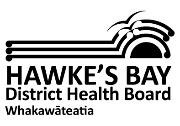 Aims / Purpose  Vaccinators within the DHB or PHO who may be expected to manage the early stages of airway management and basic life support for adult’s children and infants. Clinicians who do not require a NZRC certified qualification. If NZRC certification is required CORE Immediate would be the recommenced course. 4 hour course replaces previous 2 hours. Content Adult Collapse  Child/Infant Collapse AED Basic airway management  Anaphylaxis management  Choking  Simulations Assessed Skills on the day Adult Collapse Child/Infant Collapse AED  Basic airway management 2020 Course Descriptor - CODE 	Last Updated: DATE Vaccinators Core SkillsBooking / Course Access Enquiries (Facilitator) Enquiries (Facilitator) Contact Person Education and Development Education and Development Amy Frechtling and Sharlene Olsen Department Education & Development Education & Development Resuscitation Training Officers Phone Extn. 2708 Extn. 2708 Amy          027 2240435 Sharlene   027 2434049 Email education@hbdhb.govt.nz  education@hbdhb.govt.nz  Amy.Frechtling@hbdhb.govt.nz Sharlene.Olsen@hbdhb.govt.nz Booking method (preferred) HBDHB staff book via PAL$ External participants book (phone or email) via Education & Development  HBDHB staff book via PAL$ External participants book (phone or email) via Education & Development  HBDHB staff book via PAL$ External participants book (phone or email) via Education & Development  No. of Participants Minimum = 10 Minimum = 10 Maximum = 12 Target Audience “Vaccinator” Core Skills - DHB or PHO only course “Vaccinator” Core Skills - DHB or PHO only course “Vaccinator” Core Skills - DHB or PHO only course Pre-requisite NIL NIL NIL Food Provided NIL NIL NIL Course Cost $90 + GST  $90 + GST  $90 + GST  Professional Development Hours On completion of this course, you will be credited 4 hours professional development (recorded on the HBDHB Training Database) or a certificate for PHO requirements. On completion of this course, you will be credited 4 hours professional development (recorded on the HBDHB Training Database) or a certificate for PHO requirements. On completion of this course, you will be credited 4 hours professional development (recorded on the HBDHB Training Database) or a certificate for PHO requirements. Course Dates Course Dates Day Date Venue Time: From – To Monday 15th March Clinical Skills Lab 1200 - 1600 Monday 17th May  Clinical Skills Lab 0800 - 1200 Monday 19th July  Clinical Skills Lab 1200 - 1600 Monday 16th August Clinical Skills Lab 0800 - 1600 Monday 15th November  Clinical Skills Lab  1200 - 1600 